Консультация для родителей «Прогулка зимой - это здорово!»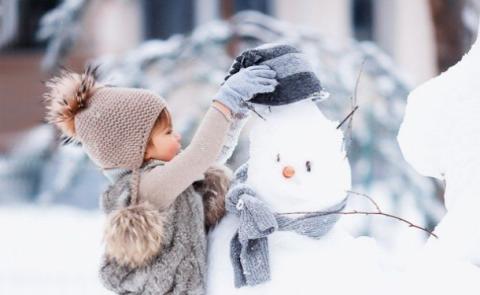   Взаимодействие с ребенком на прогулке может стать очень важным и продуктивным компонентом его развития. Но для многих родителей прогулки – это простое «выгуливание» ребенка, когда ему предоставляют возможность подышать свежим воздухом, подвигаться, встретиться со сверстниками. Несмотря на то, что за окном мороз, не следует засиживаться дома перед телевизором или компьютером. И без того короткие зимние дни лучше проводить на улице. Так, полезно прогуляться с ребенком по заснеженному парку или скверу, где в это время года особенно красиво, подышать свежим воздухом, покормить птиц, слепить снеговика. Если спокойные прогулки не очень привлекают ребенка, то на помощь придут санки. Что же нужно для того, чтобы зимняя прогулка удалась? Хорошее настроение, немного фантазии и. подходящий наряд!  Итак, про одежду:  Некоторые родители зимой гуляют очень мало с детьми, или вообще не гуляют, ссылаясь на холодную погоду, а если гуляют, то считают, что ребёнка надо одевать теплей, это заблуждение. Дети, которых кутают, чаще болеют, движения сами по себе согревают организм, и помощь в перегреве излишняя, так как в организме нарушается теплообмен, в результате такие дети болеют чаще, им достаточно лёгкого сквозняка, чтобы простыть.
 Одежда для прогулки предполагается удобная и практичная. Малыша надо «упаковать» так, чтобы он мог активно двигаться и при этом не замерз. Есть одно простое правило: подсчитайте, сколько слоев одежды на вас, столько же наденьте и на ребенка. Если на улице он будет бегать, снимите один слой, если же большую часть прогулки сидит в коляске, добавьте один слой. Чтобы удержать тепло, одежда не должна плотно прилегать к телу.
 Самое надёжное средство от холода — воздух, чтобы лучше защитить ребёнка от низкой температуры необходимо создать вокруг тела воздушную прослойку, одежда должна быть тёплой и достаточно свободной. Сначала на тело ребёнка надо надеть майку или футболку из хлопка, которая хорошо впитывает пот, потом пуловер или шерстяной свитер, свободный, но плотно прилегающий на шее и запястьях.
 На ноги следует надеть шерстяные носки и тёплые ботинки или сапожки на натуральном меху, но не тесные, а такие, чтобы большой палец ноги мог легко двигаться внутри. Боясь, что у ребёнка замёрзнут уши, родители кутают его голову в многочисленные платочки, шапочки, тем самым, принося вред, достаточно поплотнее закрыть шею и затылок ребёнка – именно здесь происходит наибольшая потеря тепла. Да, и пожалуйста, не забудьте взять с собой запасную пару варежек.
 Многие родители считают, что простуженный ребёнок не должен гулять. Если температура у малыша не повышена, прогулки нужны обязательно!
Держать больного ребёнка неделями в квартире — не лучший выход и заблуждение родителей. На свежем воздухе, насморк как будто отступает, нос прочищается, начинает дышать. Ничего если будет морозец, следите, чтобы ребёнок не дышал ртом, чтобы его не продуло ветром, чтобы он не вспотел. Не надо позволять ему много двигаться, кататься с горки, достаточно пройти «за ручку» спокойным шагом, покормить птичек, понаблюдать за снегом и т.д.
Чем же можно заняться на прогулке зимой? Конечно поиграть в игры:
 - «Скульпторы»
Одно из самых любимых занятий детей зимой – лепить из снега. Этот процесс получится интереснее и веселее, если захватить из дома какие-нибудь предметы (морковку, пуговицы, шарфик или сломанные солнцезащитные очки) Представь, какой забавный получится снеговик? Чтобы ему было не скучно слепите ему подружку. Вообще, из снега можно слепить все, что угодно: колобка, черепаху, башню, крепость.- «Меткий стрелок»
Выбираем цель. Из снега лепим снаряды. А теперь направляем снежок прямо в цель. После каждого попадания хлопаем в ладоши – получилось.- «Знакомство с деревьями»
Расскажите ребенку, какие бывают деревья и как их можно различить друг от друга. Первое знакомство лучше начать с березы, рябины, елки или сосны. А чтобы лучше запомнить, поиграйте в игру: «Раз, два, три, к елочке (березке, рябинке) беги!».- «Снежинки»
Попробуйте поймать снежинки и рассмотреть их. Они очень красивые. И заметьте, они совсем не похожи друг на друга. А что такое снежинка? Это всего лишь замершая капелька воды. Положите ее на ладошку, она растает и опять превратится в капельку. Ну, разве не волшебство? А дома, когда наступит вечер, возьмите листок бумаги и сделайте малышу подарок – вырежьте для него снежинку, которая не тает.Зимние забавы и безопасность. Катание на санках, ледянках Для прогулки на санках ребенка надо одеть потеплее. 
1. Прежде чем ребенок сядет на санки, проверьте, нет ли в них неисправностей. 
2. Кататься на санках с горки нежелательно, лучше на ледянках. 
3. Объясните ребенку заранее, что на горке надо соблюдать дисциплину и последовательность.
4. Вам необходимо самим убедиться в безопасности горки, поэтому перед катанием внимательно изучите местность. Спуск не должен выходить на проезжую часть, а малышей лучше катать с маленьких пологих снежных горок, причём в немноголюдных местах и при отсутствии деревьев, заборов и других препятствий. 
5. Нельзя разрешать ребенку кататься на санках, лежа на животе, он может повредить зубы или голову.
6. Кататься на санках стоя нельзя! Опасно привязывать санки друг к другу. 
7. Перевозить ребёнка через дорогу можно только в санках, которые толкаются перед собой. Если у них имеется только веревка-буксир, то ребенка необходимо вынуть. Необходимо иметь в виду следующее: 
1. Катайтесь на коньках на специально оборудованных катках, опасно кататься на открытых водоемах.
2. Не ходите на каток в те дни, когда на нем катается много людей. Риск получить серьезную травму в этом случае крайне велик. 
3. Падения исключить невозможно, поэтому постарайтесь, чтобы ребенок был одет в плотную одежду. 
4. Не отходите от малыша ни на шаг, чтобы в случае необходимости поддержать его и избежать падений. 
Зима тем и хороша, что за развлечениями далеко ходить не надо! Достаточно просто выйти из дома, вдохнуть свежий морозный воздух и поиграть в снежки. Это всегда вызывает смех и поднимает настроение.
1. Детям следует объяснить, что нельзя брать в рот снег и сосульки, в них много микробов, из - за которых можно заболеть.
2. Так же нужно не забыть объяснить правила игры в снежки, что снежные комочки нельзя кидать в лицо и голову, кидать нужно не с силой. 
3. Рассказать, что опасно валятся в сугробах около дома, под снегом могут быть битые стёкла, железные банки о которые можно поранится или порвать одежду.
4.Пожалуйста, напомните детям, что не стоит играть у дороги. 
Хочется предложить родителям сформулированные семейные правила, касающиеся режима дня, закаливания, питания и других составляющих здорового образа жизни. Семейный кодекс здоровья:1. Каждый день начинаем с улыбки. 
2. Просыпаясь, не залёживаемся в постели, а посмотрим в окно и насладимся красотой зимнего утра. 
3. Берём холодную воду в друзья, она дарит бодрость и закалку. 
4. В детский сад, на работу – пешком в быстром темпе. 
5. Не забываем поговорить о зиме. 
6. Будем щедрыми на улыбку, никогда не унываем! 
7. В отпуск и выходные – только вместе!         Берегите своих детей, закаляйте, помните, что прогулки в любое время года — всегда хороши, полезны для здоровья ваших детей и вас самих!